от 24 сентября 2021 года									         № 1056Об утверждении документации об открытом аукционе на право заключения договора на размещение нестационарного торгового объекта на территории городского округа город Шахунья Нижегородской областиВ соответствии с Федеральным законом от 06.10.2003 № 131-ФЗ «Об общих принципах организации местного самоуправления в Российской Федерации», Федеральным законом от 28.12.2009 № 381-ФЗ «Об основах государственного регулирования торговой деятельности в Российской Федерации», постановлением администрации городского округа город Шахунья Нижегородской области от 15.09.2015 № 1067 «Об утверждении методики определения начальной цены аукциона на право заключения договора на размещение нестационарного торгового объекта на территории городского округа город Шахунья Нижегородской области», постановлением администрации городского округа город Шахунья Нижегородской области от  11.12.2019 № 1478 «Об утверждении Порядка проведения аукциона на право заключения договора на размещение нестационарного торгового объекта на территории городского округа город Шахунья Нижегородской области» и в целях заключения договора на размещение нестационарного торгового объекта на территории городского округа город Шахунья Нижегородской области, администрация городского округа город Шахунья Нижегородской области  п о с т а н о в л я е т :1. Утвердить прилагаемую документацию об открытом аукционе на право заключения договора на размещение нестационарного торгового объекта на территории городского округа город Шахунья Нижегородской области (далее – документация об открытом аукционе). 2. Управлению экономики, прогнозирования, инвестиционной политики и муниципального имущества городского округа город Шахунья:- обеспечить необходимые действия, установленные прилагаемой документацией об открытом аукционе; - разместить прилагаемую документацию об открытом аукционе на официальном сайте администрации городского округа город Шахунья Нижегородской области. И.о. главы местного самоуправлениягородского округа город Шахунья						              А.Д.СеровУТВЕРЖДЕНАпостановлением администрациигородского округа город Шахунья              Нижегородской области 
от 24.09.2021 г. № 1056ДОКУМЕНТАЦИЯ ОБ ОТКРЫТОМ АУКЦИОНЕ на право заключения договора на размещение нестационарноготоргового объекта на территории городского округагород Шахунья Нижегородской областиг. Шахунья                                                                                                                      2021 годПереченьдокументов входящих в состав документацииоб открытом аукционе и их составФОРМА 1 ИНСТРУКЦИЯ УЧАСТНИКАМ ОТКРЫТОГО АУКЦИОНА1. Общие положения.2. Сроки, место, порядок предоставления документации об аукционе.3. Требования к участникам аукциона.4. Разъяснение документации об аукционе.5. Подача заявок на участие в аукционе.6. Порядок и срок отзыва заявок на участие в аукционе.7. Порядок формирования цены за право заключения договоров на размещение нестационарных торговых объектов на территории городского округа город Шахунья Нижегородской области (цены лота).8. Порядок рассмотрения заявок на участие в аукционе.9. Порядок проведения аукциона.10. Подведение итогов аукциона.11. Обеспечение заявок на участие в аукционе.ФОРМА 2 ИНФОРМАЦИОННАЯ КАРТА АУКЦИОНАПриложение к информационной карте аукциона: Перечень, стартовые цены лотов открытого аукциона на право заключения договора на размещение нестационарных торговых объектов на территории городского округа город Шахунья Нижегородской области, планы размещения объекта на топографической подоснове.ФОРМА 3 ЗАЯВКА НА УЧАСТИЕ В АУКЦИОНЕФОРМА 4 ДОВЕРЕННОСТЬФОРМА 5 ТИПОВАЯ ФОРМА ДОГОВОРА ЗАДАТКАФОРМА 6 УВЕДОМЛЕНИЕ ПРЕТЕНДЕНТА О ПРИЗНАНИИ УЧАСТНИКОМ АУКЦИОНАФОРМА 7 УВЕДОМЛЕНИЕ ЕДИНСТВЕННОМУ УЧАСТНИКУ О НЕОБХОДИМОСТИ ОПЛАТЫ ЦЕНЫ ЛОТА И ЗАКЛЮЧЕНИЯ ДОГОВОРАФОРМА 8 ТЕХНИЧЕСКИЙ ПРОТОКОЛФОРМА 9 УВЕДОМЛЕНИЕ ПОБЕДИТЕЛЯ АУКЦИОНА О НЕОБХОДИМОСТИ ОПЛАТЫ ЦЕНЫ ЛОТА И ЗАКЛЮЧЕНИЯ ДОГОВОРАФОРМА 10 СОСТАВ АУКЦИОННОЙ КОМИССИИ НА ПРАВО ЗАКЛЮЧЕНИЯ ДОГОВОРОВ НА РАЗМЕЩЕНИЕ НЕСТАЦИОНАРНЫХ ТОРГОВЫХ ОБЪЕКТОВ НА ТЕРРИТОРИИ ГОРОДСКОГО ОКРУГА ГОРОД ШАХУНЬЯ НИЖЕГОРОДСКОЙ ОБЛАСТИФорма 1ИНСТРУКЦИЯУЧАСТНИКАМ ОТКРЫТОГО АУКЦИОНА1. ОБЩИЕ ПОЛОЖЕНИЯ1.1. Основание проведения открытого аукциона – Федеральный закон от 28.12.2009 
№ 381-ФЗ «Об основах государственного регулирования торговой деятельности в Российской Федерации», постановление администрации городского округа город Шахунья Нижегородской области от 15.09.2015 № 1067 «Об утверждении методики определения начальной цены аукциона на право заключения договора на размещение нестационарного торгового объекта на территории городского округа город Шахунья Нижегородской области», постановление администрации городского округа город Шахунья Нижегородской области от 11.12.2019 
№ 1478 «Об утверждении Порядка проведения аукциона на право заключения договора на размещение нестационарного торгового объекта на территории городского округа город Шахунья Нижегородской области».1.2. Форма торгов - открытый аукцион (далее - аукцион).1.3. Орган местного самоуправления, уполномоченный на проведение аукциона - указан в Информационной карте аукциона (форма 2 настоящей документации) (далее - Информационная карта аукциона).1.4. Наименование, место нахождения, почтовый адрес и адрес электронной почты, номер контактного телефона организатора аукциона - указаны в Информационной карте аукциона.1.5. Предмет аукциона - указан в Информационной карте аукциона.1.6. Начальная (минимальная) цена лота - указана в Информационной карте аукциона.1.7. Место, условия и сроки заключения договоров на размещение нестационарных торговых объектов на территории городского округа город Шахунья Нижегородской области - указаны в Информационной карте аукциона.1.8. Квалификационные требования к претендентам на участие в аукционе - указаны в Информационной карте аукциона.1.9. Форма, сроки и порядок оплаты победителем аукциона права размещения нестационарного торгового объекта - указаны в Информационной карте аукциона.1.10. Возможность электронной формы участия в аукционе - по техническим причинам не предусмотрена.2. СРОКИ, МЕСТО, ПОРЯДОК ПРЕДОСТАВЛЕНИЯ ДОКУМЕНТАЦИИОБ АУКЦИОНЕ2.1. Извещение о проведении открытого аукциона публикуется в официальном печатном издании (газета "Знамя труда").2.2. Документация об открытом аукционе размещается на официальном сайте администрации городского округа город Шахунья Нижегородской области в сети Интернет: shahadm.ru.2.3. Состав аукционной комиссии (председатель Комиссии, заместитель председателя Комиссии, секретарь Комиссии, аукционист, члены Комиссии) утверждается аукционной документацией (форма 10 настоящей документации).2.4. Изменения в документацию об открытом аукционе вносятся организатором аукциона в срок не менее пяти дней до начала квалификационного отбора на участие в открытом аукционе. Изменения в документацию об открытом аукционе размещаются на официальном сайте администрации городского округа город Шахунья Нижегородской области в сети Интернет: shahadm.ru. Организатор аукциона не несет ответственности в случае, если участник аукциона самостоятельно не получил аукционную документацию и не ознакомился с изменениями, внесенными в документацию, размещенную на официальном сайте администрации городского округа город Шахунья Нижегородской области в сети Интернет: shahadm.ru.3. ТРЕБОВАНИЯ К УЧАСТНИКАМ АУКЦИОНА3.1. К участникам аукциона предъявляются следующие требования:в отношении участника аукциона - юридического лица не должны проводиться процедуры: ликвидации, реорганизации или банкротства;деятельность участника аукциона не должна быть приостановлена;наличие у участника аукциона пакета документов в соответствии с квалификационными требованиями, предъявляемыми в Информационной карте аукциона.3.2. Претенденты имеют право участвовать в процедурах связанных с аукционом, как непосредственно, так и через своих представителей. Полномочия представителей подтверждаются доверенностью, выданной и оформленной в соответствии с гражданским законодательством или по форме 4 являющейся приложением к настоящей документации.4. РАЗЪЯСНЕНИЕ ДОКУМЕНТАЦИИ ОБ АУКЦИОНЕ4.1. Претендент на участие в аукционе вправе направить организатору аукциона в письменной форме или в форме электронного документа запрос о разъяснении положений документации об аукционе. Секретарь комиссии в течение пяти рабочих дней со дня поступления указанного запроса направляет в письменной форме или в форме электронного документа разъяснение положений документации об аукционе, если запрос поступил организатору аукциона не позднее, чем за десять дней до дня окончания подачи заявок на участие в аукционе.4.2. Секретарь комиссии в течение одного дня со дня направления разъяснения положений документации об аукционе по запросу претендента на участие в аукционе размещает данное разъяснение на официальном сайте администрации городского округа город Шахунья Нижегородской области в сети Интернет с указанием предмета запроса, но без указания участника претендента на участие в аукционе, от которого поступил запрос.5. ПОДАЧА ЗАЯВОК НА УЧАСТИЕ В АУКЦИОНЕ5.1. Порядок, место, даты начала и окончания срока подачи заявок на участие в аукционе:5.1.1. Прием заявок на участие в аукционе начинается после опубликования в официальном печатном издании (газета "Знамя труда") или размещения на официальном сайте администрации городского округа город Шахунья Нижегородской области: shahadm.ru. извещения о проведении аукциона с даты, указанной в извещении о проведении аукциона.5.1.2. Прием заявок на участие в аукционе прекращается в срок указанный в извещении о проведении открытого аукциона (с учетом всех изменений извещения о проведении аукциона).5.1.3. Заявки на участие в аукционе подаются по адресу, указанному в Информационной карте аукциона.5.2. Содержание заявки на участие в аукционе:5.2.1. Заявка на участие в аукционе должна содержать документы, указанные в Информационной карте аукциона.5.2.2. Все документы, входящие в состав заявки на участие в аукционе, должны быть составлены на русском языке (либо содержать надлежащим образом заверенный перевод на русский язык).5.2.3. Все документы, представленные участниками аукциона в копиях, кроме документов, которые в соответствии с требованиями настоящей документации должны быть заверены нотариально, должны быть скреплены печатью и заверены подписью уполномоченного лица аукциона.Все документы, насчитывающие более одного листа, должны быть пронумерованы, прошиты, скреплены печатью и заверены подписью уполномоченного лица участника аукциона, в том числе на прошивке.5.3. Порядок подачи заявки:5.3.1. Претендент на участие в аукционе подает заявку на участие в аукционе по форме 3, согласно приложению к настоящей документации, в запечатанном конверте формата А4.На конверте указывается наименование аукциона, наименование физического либо юридического лица, подавшего заявку, номера лотов на которые подается заявка, дата подачи заявки, дата проведения аукциона, роспись заявителя либо его законного представителя, печать организации либо индивидуального предпринимателя (если имеется). 5.3.2. Секретарем Комиссии, получающим от участника заявку на участие в аукционе, производится проверка наличия права у лица, подающего заявку, представлять интересы заявителя.В случае отсутствия у лица права представлять интересы заявителя заявка не принимается.5.3.3. Каждый конверт с заявкой на участие в аукционе, поступивший в срок, указанный в подпунктах 5.1.1, 5.1.2 настоящей Инструкции, регистрируется в Журнале приема заявок на участие в аукционе в порядке поступления конвертов с заявками. Запись регистрации конверта включает: регистрационный номер заявки, дату, время подачи документов, подпись, расшифровку подписи и данные документа, удостоверяющего личность лица, вручившего конверт с заявкой секретарю Комиссии.Каждый поступивший конверт с заявкой на участие в аукционе также маркируется путем нанесения на конверт регистрационного номера, соответствующего номеру в Журнале приема заявок на участие в аукционе.5.3.4. По требованию лица, вручившего конверт с заявкой на участие в аукционе, секретарем Комиссии выдается расписка в получении конверта с заявкой на участие в аукционе. Такая расписка должна содержать регистрационный номер заявки на участие в аукционе, дату, время, подпись и расшифровку подписи должностного лица, получившего конверт с заявкой, указанные в Журнале приема заявок на участие в аукционе.6. ПОРЯДОК И СРОК ОТЗЫВА ЗАЯВОК НА УЧАСТИЕ В АУКЦИОНЕ6.1. Претендент, подавший заявку на участие в аукционе, вправе отозвать такую заявку до дня и времени окончания приема заявок на участие в аукционе, указанных в извещении о проведении открытого аукциона. Отзыв заявок может производиться представителем участника аукциона на основании документов, подтверждающих полномочия лица на осуществление указанных действий от имени участника аукциона.6.2. Претендент, подавший заявку на участие в аукционе, подает секретарю Комиссии в письменном виде уведомление об отзыве заявки с приложением расписки, выданной организатором аукциона о получении заявки на участие в аукционе (в случае ее выдачи). В уведомлении в обязательном порядке должна быть указана следующая информация: наименование открытого аукциона, регистрационный номер заявки на участие в аукционе, дата, время и способ подачи заявки на участие в аукционе.6.3. Уведомление об отзыве заявки на участие в аукционе должно быть скреплено печатью и заверено подписью претендента на участие в аукционе или его уполномоченного лица.6.4. Уведомления об отзыве заявки на участие в открытом аукционе подаются в сроки, предусмотренные для подачи заявок на участие в аукционе.6.5. Уведомления об отзыве заявки на участие в открытом аукционе регистрируются секретарем Комиссии в Журнале приема заявок на участие в аукционе.6.6. Заявки на участие в аукционе, отозванные до окончания срока подачи заявок на участие в аукционе, в порядке, указанном выше, считаются не поданными.7. ПОРЯДОК ФОРМИРОВАНИЯ ЦЕНЫ НА ПРАВО ЗАКЛЮЧЕНИЯ ДОГОВОРАНА РАЗМЕЩЕНИЕ НЕСТАЦИОНАРНЫХ ТОРГОВЫХ ОБЪЕКТОВ НА ТЕРРИТОРИИ ГОРОДСКОГО ОКРУГА ГОРОД ШАХУНЬЯ НИЖЕГОРОДСКОЙ ОБЛАСТИ (ЦЕНЫ ЛОТА)7.1. Цена стоимости лота определяется по итогам открытого аукциона в рублях Российской Федерации.8. ПОРЯДОК РАССМОТРЕНИЯ ЗАЯВОК НА УЧАСТИЕ В АУКЦИОНЕ8.1. Аукционная комиссия рассматривает заявки на участие в аукционе на соответствие требованиям, установленным документацией об аукционе (далее - квалификационный отбор).8.2. Место, день и время начала рассмотрения заявок на участие в аукционе указаны в Информационной карте аукциона.8.3. Полученные после окончания приема заявок на участие в аукционе заявки на участие в аукционе не рассматриваются и в тот же день возвращаются участникам аукциона, подавшим такие заявки.8.4. Основанием для начала рассмотрения заявок на участие в аукционе является решение Комиссии, принятое по итогам голосования членов Комиссии.8.5. Заседание Комиссии, посвященное проведению началу рассмотрения заявок на участие в аукционе, начинается с объявления председателя Комиссии о начале заседания. Далее слово предоставляется секретарю Комиссии, который докладывает о готовности к рассмотрению заявок на участие в аукционе, а именно: о кворуме состава Комиссии, об участниках, подавших заявки, о поступлении задатков.8.6. По результатам доклада секретаря членами Комиссии большинством голосов принимается решение о начале рассмотрения заявок на участие в аукционе.8.7. Если Комиссия принимает решение о начале рассмотрения заявок на участие в аукционе, председатель Комиссии объявляет о начале процедуры.8.8. Секретарь комиссии вскрывает конверты с заявками согласно регистрационным номерам в журнале регистрации заявок и представляет членам документы, входящие в состав заявки.8.9. Решение Комиссии о допуске (отказе в допуске) к участию претендента в аукционе и о признании его участником аукциона принимается большинством голосов членов Комиссии.8.10. На основании квалификационного отбора на участие в аукционе аукционной комиссией принимается решение:о допуске к участию в аукционе претендента аукциона, подавшего заявку на участие в аукционе, и о признании такого претендента аукциона участником аукциона;об отказе в допуске претендента аукциона, подавшего заявку на участие в аукционе, к участию в аукционе.8.11. Допуск на участие в аукционе не представляется претенденту, подавшему заявку на участие в аукционе в следующих случаях:отсутствие документов, определенных настоящей документацией об аукционе, в составе заявки на участие в аукционе, либо наличие в таких документах недостоверных и (или) неполных сведений о претенденте;несоответствие квалификационным требованиям, установленным в Разделе 3 Инструкции участникам открытого аукциона;не поступление денежных средств на расчетный счет Администратора в качестве обеспечения заявки на участие в аукционе, если требование обеспечения таких заявок указано в извещении о проведении аукциона и Информационной карте аукциона;несоответствие заявки на участие в аукционе требованиям документации об аукционе;в случае если обеспечение заявки на участие в аукционе внесено за участника аукциона третьим лицом.8.12. Аукционная комиссия отстраняет претендента от участия в аукционе на любом этапе его проведения в следующих случаях:установление недостоверности сведений, содержащихся в документах, представленных претендентом аукциона в составе заявки на участие в аукционе;установление факта проведения ликвидации претендента аукциона - юридического лица или принятия арбитражным судом решения о признании претендента аукциона - юридического лица, индивидуального предпринимателя банкротом.8.13. Решение о допуске претендента аукциона к участию в аукционе и о признании его участником аукциона или об отказе в допуске претендента аукциона к участию в аукционе с обоснованием такого решения указываются в Протоколе рассмотрения заявок на участие в аукционе, который ведется секретарем Комиссии и размещается в срок не более одного рабочего дня после подписания протокола рассмотрения заявок на официальном сайте муниципального образования в сети Интернет - shahadm.ru.8.14. Секретарь Комиссии не позднее следующего рабочего дня с даты оформления данного решения Протоколом рассмотрения заявок на участие в аукционе направляет претендентам, подавшим заявки на участие в аукционе и признанным участниками аукциона, и претендентам аукциона, подавшим заявки на участие в аукционе и не допущенным к участию в аукционе, почтовым отправлением либо вручает под расписку уведомление о принятых аукционной комиссией решениях по форме 6 согласно приложению к настоящей документации.8.15. В случае если аукцион признан несостоявшимся и только один претендент аукциона, подавший заявку на участие в аукционе, признан участником аукциона, секретарь Комиссии в течение трех рабочих дней со дня подписания Протокола рассмотрения заявок на участие в аукционе обязан направить, либо вручить под расписку, такому участнику уведомление по Форме 7 согласно приложению к настоящей документации о необходимости оплаты минимальной цены лота (за вычетом ранее оплаченной суммы обеспечения заявки и суммы рассрочки платежа) и заключения договора на размещение нестационарного торгового объекта на месте, соответствующем лоту на который была подана одна заявка.8.16. Секретарь Комиссии в течение трех рабочих дней со дня подписания Протокола рассмотрения заявок на участие в аукционе направляет его на электронном и бумажном носителях в адрес начальника Сектора по поддержке малого бизнеса и развития предпринимательства администрации городского округа город Шахунья Нижегородской области для заключения договора на размещение нестационарного торгового объекта с одним участником аукциона, подавшим заявку на участие в аукционе и возврата задатка претенденту аукциона, не допущенному до участия в аукционе.9. ПОРЯДОК ПРОВЕДЕНИЯ АУКЦИОНА9.1. Аукцион - проводится в день, время и месте, указанные в извещении о проведении аукциона и в Информационной карте аукциона.9.2. В аукционе могут участвовать только претенденты квалификационного отбора, признанные участниками аукциона.9.3. В день и время, указанные в извещении о проведении аукциона и в Информационной карте аукциона, секретарь Комиссии проверяет документы и полномочия, необходимые для участия в аукционе, присутствующих представителей участников аукциона. 9.4. Секретарь Комиссии регистрирует присутствующих участников аукциона или представителей участников аукциона в журнале регистрации перед началом аукциона каждого лота.9.5. При регистрации участники аукциона или представители участников аукциона получают карточки с номерами, которые соответствуют регистрационному номеру заявки такого участника (далее - карточки).9.6. Председатель комиссии объявляет о начале проведения аукциона и разъясняет участникам правила и порядок предоставления открытых по форме подач предложений, о цене выставленных на аукцион лотов по предоставлению права на размещение объектов мелкорозничной нестационарной торговой сети, оглашает размер "шага аукциона" и представляет аукциониста.9.7. Аукцион проводится путем увеличения начальной (минимальной) цены лота, указанной в извещении о проведении открытого аукциона и Информационной карте аукциона, на "шаг аукциона".9.8. "Шаг аукциона" устанавливается в размере 10 процентов начальной (минимальной) цены лота, указанной в аукционной документации.9.9. После оглашения начальной цены лота аукционист предлагает участникам аукциона заявить эту цену путем поднятия карточек.9.10. После заявления участниками аукциона начальной цены аукционист предлагает участникам заявлять свои предложения по цене лота, превышающей начальную цену. Каждая последующая цена, превышающая предыдущую цену на "шаг аукциона", заявляется участниками аукциона путем поднятия карточек. В случае заявления цены, кратной "шагу аукциона", эта цена заявляется участниками аукциона путем поднятия карточек и ее оглашения.9.11. Аукционист называет номер карточки участника аукциона, который первым заявил начальную или последующую цену, указывает на этого участника и объявляет заявленную цену как цену продажи. При отсутствии предложений со стороны иных участников аукциона аукционист повторяет эту цену 3 раза. Если до третьего повторения заявленной цены ни один из участников аукциона не поднял карточку и не заявил последующую цену, аукцион завершается.9.12. По завершении аукциона аукционист объявляет цену за право заключения договора на размещение нестационарного торгового объекта, называет его продажную цену и номер карточки победителя аукциона. Победителем аукциона признается участник, номер карточки которого и заявленная им цена были названы аукционистом последними.9.13. Секретарь аукционной комиссии в течение проведения аукциона ведет технический протокол, который оформляется по форме 8 к настоящей документации.9.14. После проведения аукциона и подписания технических протоколов по всем заявленным лотам председатель Комиссии объявляет о закрытии аукциона.10. ПОДВЕДЕНИЕ ИТОГОВ АУКЦИОНА10.1. Секретарь комиссии в течение трех рабочих дней с момента проведения аукциона на основании Журнала регистрации участников аукциона и технических протоколов готовит проект протокола об итогах аукциона, обеспечивает его подписание членами комиссии и направляет его на подпись председателю комиссии.10.2. Председатель комиссии в течение одного рабочего дня после получения проекта рассматривает и подписывает протокол об итогах аукциона.10.3. Секретарь Комиссии в течение 3-х дней с момента подписания Протокола об итогах аукциона обеспечивает публикацию извещения об итогах проведения аукциона на официальном сайте.10.4. Секретарь Комиссии в течение 3-х рабочих дней со дня подписания Протокола аукциона направляет победителю аукциона уведомление о признании его победителем аукциона и о необходимости оплаты цены лота (за вычетом ранее оплаченной суммы обеспечения заявки) и заключения договора на размещение нестационарного торгового объекта на месте, соответствующем лоту по которому он был признан победителем по форме 9 согласно приложению к настоящей документации.10.5. Секретарь Комиссии в течение трех рабочих дней со дня подписания Протокола аукциона передает начальнику Сектора по поддержке малого бизнеса и развития предпринимательства администрации городского округа город Шахунья Нижегородской области один экземпляр протокола для организации работы по заключению с победителем аукциона договора на размещение нестационарных торговых объектов, возврату задатков участникам аукциона, не являющимся победителями аукциона.10.6. В течение 5 рабочих дней со дня получения Протокола рассмотрения заявок на участие в аукционе начальник Сектора по поддержке малого бизнеса и развития предпринимательства администрации городского округа город Шахунья Нижегородской области готовит договор с победителем аукциона или участником, подавшим единственную заявку на участие в аукционе и признанным участником аукциона в соответствии с формой Приложение 3, назначает время (не более 5 рабочих дней со дня получения Протоколов, но не позднее 20 дней с даты проведения аукциона и оформления Протокола) и место его подписания. В случае уклонения одной из Сторон от подписания договора другая Сторона вправе обратиться в суд с требованием о понуждении подписания договора, а также о возмещении убытков, причиненных уклонением от его подписания.10.7. Победитель аукциона или участник, подавший единственную заявку на участие в аукционе, перечисляет на счет, указанный организатором аукциона, в течение трех рабочих дней со дня получения уведомления заявленную им цену за право размещения объекта на соответствующем месте, за вычетом ранее оплаченной суммы обеспечения заявки и суммы рассрочки платежа, что подтверждается копией платежного поручения с отметкой банка об исполнении или квитанцией, в случае наличной оплаты, при заключении договора.В случае если право на размещение нестационарного торгового объекта предоставляется на срок более 90 дней (1 квартал), предоставляется рассрочка оплаты итоговой суммы аукциона (далее - рассрочка).Оставшаяся к оплате рассрочка предоставляется на сумму, превышающую оплату за право размещения нестационарного торгового объекта за 90 дней.Ежеквартальный платеж суммы рассрочки пропорционален количеству дней за период следующего квартала, в котором будет действовать предоставленное право на размещение нестационарного торгового объекта.Сумма предоставляемой рассрочки оплачивается ежеквартально авансовыми платежами за период, следующий за отчетным, в срок не позднее числа и месяца  квартала, следующего за кварталом в котором был заключен договор на размещение нестационарного торгового объекта.10.8. При просрочке оплаты заявленной цены свыше 10 рабочих дней со дня получения уведомлений по форме 7 или форме 9 к настоящей документации, либо свыше 15 дней со дня размещения на официальном сайте администрации городского округа город Шахунья Нижегородской области  Протокола рассмотрения заявок на участие в аукционе или Протокола аукциона, победитель аукциона или участник, подавший единственную заявку на участие в аукционе, считается уклонившимся от оплаты за право размещения объектов мелкорозничной нестационарной торговой сети.10.9. В случае если победитель аукциона или участник, подавший единственную заявку на участие в аукционе, уклонился от оплаты права размещения объекта мелкорозничной нестационарной торговой сети задаток за участие в аукционе не возвращается.11. ОБЕСПЕЧЕНИЕ ЗАЯВОК НА УЧАСТИЕ В АУКЦИОНЕ11.1. Требование об обеспечении заявки на участие в аукционе устанавливается в Информационной карте аукциона, где указываются сумма и банковский счет, на который участники аукциона, подающие заявки, вносят денежные средства в качестве обеспечения заявок.11.2. Факт внесения участником аукциона денежных средств в качестве обеспечения заявки на участие в аукционе подтверждается платежным поручением или квитанцией (в случае наличной формы оплаты) с отметкой банка об оплате. Плательщиком по указанным документам должен выступать непосредственно участник аукциона.11.3. Соответствующее платежное поручение или квитанция (в случае наличной формы оплаты) с отметкой банка об оплате должны быть поданы участником аукциона в составе документов, входящих в заявку на участие в аукционе.11.4. В случае отсутствия в составе заявки указанного выше платежного поручения или квитанции об оплате с оригинальной отметкой банка об оплате, либо не поступления денежных средств на расчетный счет, участнику аукциона, подавшему соответствующую заявку, отказывается в допуске к участию в аукционе в соответствии с пунктом 8.11 настоящей Инструкции.______________________________Форма 2ИНФОРМАЦИОННАЯ КАРТА АУКЦИОНААдминистрация городского округа город Шахунья Нижегородской области приглашает принять участие на право заключения договора на размещение нестационарного торгового  объекта на территории городского округа город Шахунья Нижегородской области (далее - аукцион, объекты).Основание проведения аукциона - Федеральный закон от 28.12.2009 № 381-ФЗ «Об основах государственного регулирования торговой деятельности в Российской Федерации», постановление администрации городского округа город Шахунья Нижегородской области от 15.09.2015 № 1067 «Об утверждении методики определения начальной цены аукциона на право заключения договора на размещение нестационарного торгового объекта на территории городского округа город Шахунья Нижегородской области», постановление администрации городского округа город Шахунья Нижегородской области от 11.12.2019 № 1478 «Об утверждении Порядка проведения аукциона на право заключения договора на размещение нестационарного торгового объекта на территории городского округа город Шахунья Нижегородской области».Организатор аукциона – Управление экономики, прогнозирования, инвестиционной политики и муниципального имущества городского округ город Шахунья Нижегородской области, почтовый адрес: Нижегородская область, г. Шахунья, пл. Советская д. 1, кабинет        № 37, тел. (883152) 2-11-61.Предметом аукциона является право на заключение договора на размещение нестационарного торгового объекта в местах, определенных схемой размещения нестационарных торговых объектов на территории городского округа город Шахунья Нижегородской области.Перечень и стартовая цена лота аукциона в соответствии с приложением к настоящей карте.Срок предоставления мест для организации деятельности нестационарного торгового  объекта устанавливается с момента заключения договора на право размещения нестационарного торгового объекта на срок – 1 год (365 календарных дней), при условии выполнения следующих условий:- Время работы с 08.00 до 18.00- Объект должен иметь опрятный внешний вид: очищен от грязи, не иметь посторонних наклеек, объявлений и надписей, в случае необходимости, окрашен красками, устойчивыми к неблагоприятным погодным условиям;- Объект должен содержаться в исправном состоянии и быть безопасным  для состояния других городских объектов и находящихся рядом граждан;- Собственники, владельцы, пользователи объектов обеспечивают содержание объектов по месту установки, исходя из норматива - по периметру от объекта шириной ;- Запрещается складировать пустую тару и запасы товаров около объекта;- Эксплуатация объекта не должна приводить к загрязнению окружающей территории разлетающимся мусором.- Заключение договора на уборку территории и вывоз ТБО;- Выполнение требований законодательства, санитарных и противопожарных норм и правил.Размещение нестационарного торгового объекта осуществляется согласно установленному порядку.Квалификационный отбор участников аукциона будет проводиться в 09.00 по московскому времени 2 ноября 2021 года.Аукцион состоится 2 ноября 2021 года в 14.00 по московскому времени.Место проведения квалификационного отбора и аукциона: Нижегородская область, 
г. Шахунья, пл. Советская, д.1, зал заседаний администрации городского округа город Шахунья. В аукционе могут принимать участие юридические лица и индивидуальные предприниматели.Критерии определения победителя определяются Инструкцией участникам открытого аукциона настоящей документации.В состав заявки для участия в аукционе входят следующие документы:- выписка из единого государственного реестра юридических лиц (для юридических лиц), выписка из единого государственного реестра индивидуальных предпринимателей (для индивидуальных предпринимателей) или их нотариально заверенные копии. Дата выдачи указанной выписки должна быть не ранее, чем за 1 месяц до даты вскрытия конвертов с заявками;- реквизиты юридических лиц или индивидуальных предпринимателей, в том числе банковские;- документы, подтверждающие полномочия лица на осуществление действий от имени юридического лица или индивидуального предпринимателя (заверенные копии устава, учредительного договора, копия протокола собрания учредителей, копия паспорта и др.) и (или) доверенность по форме к настоящей документации;- платежное поручение или квитанция (в случае наличной формы оплаты) с оригинальной отметкой банка об оплате, подтверждающие факт обеспечение заявки;- копия договора задатка.Информацию об условиях аукциона можно получить по адресу: Нижегородская область, г. Шахунья, пл. Советская, д. 1, каб. 37, тел. (883152) 2-11-61.Для участия в аукционе, в срок с 4 октября 2021 года по 1 ноября 2021 года,  необходимо подать заявку по установленной форме с приложением документов по адресу: Нижегородская область, город Шахунья, пл. Советская, д. 1, каб. 37, тел. (883152) 2-11-61 по рабочим дням          с 9-00 до 16-00 (обеденный перерыв с 12-00 до 13-00).В целях гарантии исполнения обязательств претенденты на участие в аукционе обязаны внести в качестве обеспечения заявки к участию в аукционе (далее - Обеспечение заявки) денежные средства в размере 10 процентов начальной (минимальной) цены лота, указанной в извещении о проведении аукциона.Денежные средства, внесенные в качестве обеспечения заявки, НДС не облагаются.Администратором платежей (далее - Администратор), вносимых Участником в качестве Обеспечения заявки является администрация городского округа город Шахунья Нижегородской области.Реквизиты Администратора:Получатель: УФК по Нижегородской области (Финуправление округа г. Шахунья, администрация городского округа г. Шахунья, л/с 05323200440) БИК 012202102ИНН 5239010744 КПП 523901001 казначейский счет 03232643227580003200ЕКС 40102810745370000024 Волго-Вятское ГУ Банка России //УФК по Нижегородской области г. Нижний Новгород КБК 00000000000000000001Между Администрацией городского округа город Шахунья Нижегородской области  и претендентом заключается договор задатка по форме 5 к настоящей документации.В договоре предусматривается указание реквизитов Участника аукциона для возврата денежных средств Обеспечения заявки.Участник перечисляет денежные средства в качестве Обеспечения заявки по реквизитам Администратора.Факт внесения денежных средств в качестве Обеспечения заявки подтверждается Участником квитанцией об оплате или копией платежного поручения с оригинальной отметкой банка об оплате суммы обеспечения заявки и поступлением денежных средств на расчетный счет.Участнику, внесшему денежные средства в качестве Обеспечения заявки не в полном объеме, отказывается в допуске к участию в аукционе.Порядок возврата Участникам денежных средств, внесенных под обеспечение заявки:1. Денежные средства, внесенные в качестве Обеспечения заявки, возвращаются путем перечисления на банковский счет Участника, указанный в документе, входящим в состав заявки.2. Организатор аукциона в течение 5 (пяти) дней, следующих за днем подписания документа, подтверждающего необходимость возврата денежных средств, внесенных в качестве Обеспечения заявки, направляет Администратору протокол аукциона для определения лиц, которым необходим возврат денежных средств, внесенных в качестве Обеспечения заявки.3. Денежные средства, внесенные в качестве Обеспечения заявки, возвращаются Участнику в следующих случаях и в следующие сроки:3.1. В случае принятия решения об отказе от проведения открытого аукциона - в течение пяти рабочих дней со дня принятия такого решения.3.2. В случае отказа Участнику в допуске к участию в аукционе или в случае, если Участник аукциона не признан победителем аукциона по данному лоту за исключением случая, когда он был единственным участником, признанным Участником аукциона - в течение пяти рабочих дней со дня подписания протокола рассмотрения заявок на участие в аукционе.3.3. В случае если заявка на участие в аукционе, поданная Участником, получена после окончания приема конвертов с заявками на участие в аукционе - в течение пяти рабочих дней со дня подписания протокола оценки и сопоставления заявок на участие в аукционе или в случае, если заявка на участие в аукционе подана после подписания указанного протокола - в течение пяти рабочих дней со дня подписания соответствующего акта.3.4. В случае отказа в допуске к участию в аукционе всем Участникам и признания аукциона несостоявшимся - в течение пяти дней со дня признания аукциона несостоявшимся.4. Обеспечение заявки не возвращается в случае уклонения победителя аукциона или Участника, подавшего одну заявку на участие в аукционе, признанным Участником аукциона, от права на размещение нестационарного торгового объекта.5. Ответственность по возврату Участнику денежных средств, внесенных в качестве Обеспечения заявки, возлагается на Администратора.6. Договор на размещение нестационарного торгового объекта считается заключенным с момента предъявления акта обследования нестационарного торгового объекта на соответствие требованиям договора на размещение нестационарного торгового объекта начальнику Сектор по поддержке малого бизнеса и развития предпринимательства администрации городского округа город Шахунья Нижегородской области и выдачи разрешения о размещении нестационарного торгового объекта. Форма договора на размещение нестационарного торгового объекта (по результатам проведения аукциона) утверждена постановлением администрации городского округа город Шахунья Нижегородской области от 11.12.2019 
№ 1478.________________________________Приложение 
к информационной карте аукциона: 
Перечень, стартовые цены лота открытого   аукциона на право заключения договора на размещение нестационарного торгового объекта на территории городского округа город Шахунья Нижегородской области____________________________Форма 3ЗАЯВКАНА УЧАСТИЕ В АУКЦИОНЕВ аукционную комиссию                                     по проведению аукциона на право                                     заключения договора на размещение                                     нестационарного торгового объекта                                     на территории городского округа                                      город Шахунья Нижегородской областиЗаявка    Я, ____________________________________________________________________            для юридических лиц - наименование и юридический адрес, ИНН___________________________________________________________________________       для индивидуального предпринимателя - фамилия, имя, отчество___________________________________________________________________________     и N разрешения о государственной регистрации, дата его выдачи___________________________________________________________________________              и наименование зарегистрировавшего органа, ИННИзучив аукционную документацию о проведении открытого аукциона на право заключения договора на размещение нестационарного торгового объекта на территории городского округа город Шахунья Нижегородской области, прошу принять заявку на участие в нем на условиях, изложенных в аукционной документации о проведении открытого аукциона на право заключения договора на размещение нестационарного торгового объекта на территории городского округа город Шахунья Нижегородской области.В соответствии с аукционной документацией о проведении открытого аукциона на право заключения договора на размещение нестационарного торгового объекта на территории городского округа город Шахунья Нижегородской области предлагаю заявку на следующий лот (лоты):Дополнительно сообщаю, что не нахожусь в состоянии реорганизации, ликвидации и банкротства, не выступаю ответчиком в каком-либо судебном процессе по искам имущественного характера, что имущество не находится под арестом, деятельность не приостановлена в установленном законодательством порядке.С условиями документации об аукционе ознакомлены(ен) и согласны(ен)_________________________________________   _______________________________                                                       (подпись)М.П."___" __________ 20__ г.Приложениек заявкена участие в аукционеИНФОРМАЦИОННАЯ БИЗНЕС-СПРАВКАо финансовом положении компании(индивидуального предпринимателя)    1. Код предприятия ОКПО __________________ ИНН ________________________    2. Название: __________________________________________________________    3. Контактные телефоны ________________________________________________    4. Факс _______________________________________________________________    5. E-mail _____________________________________________________________    6. Руководитель _______________________________________________________    7. Общее сведение об организации (индивидуальном предпринимателе):    7.1. Учреждение ______________________________________________________.                          (кем, когда, N и дата регистрации устава)    7.2. Дата начала деятельности: _______________________________________.    7.3. Уставной капитал: ___________________________________ (тыс. руб.).    7.4.  Средняя  численность работающих за предшествующий календарный год____________ (человек).    7.5.  Выручка  от реализации товаров (работ, услуг) без учета налога надобавленную   стоимость   или   балансовая  стоимость  активов  (остаточнаястоимость  основных  средств  и  нематериальных  активов) за предшествующийкалендарный год ____________________ (тыс. руб.).    7.6.   Балансовая  стоимость  активов  (остаточная  стоимость  основныхсредств   и  нематериальных  активов)  за  предшествующий  календарный  год_________________________________ (тыс. руб.).    8. Сведения об учредителях (для юридических лиц):    8.1. Наименование (Ф.И.О.) ____________________________________________    код предприятия ОКПО ___________, ИНН ___________, % участия ________%.    8.2. Наименование (Ф.И.О.) ____________________________________________    код предприятия ОКПО ___________, ИНН ___________, % участия ________%.    8.3.  Суммарная доля участия Российской Федерации, субъектов РоссийскойФедерации,   муниципальных   образований,   иностранных   юридических  лиц,иностранных  граждан, общественных и религиозных организаций (объединений),благотворительных  и  иных  фондов в уставном (складочном) капитале (паевомфонде) юридического лица __________________%.    9. Задолженность по платежам в бюджет ____________________ (тыс. руб.).    Руководитель предприятия: _____________________________________________                                               (подпись)М.П."___" __________ 20__ г.Форма 4ДОВЕРЕННОСТЬ N __________________________________________________________________________________             (прописью число, месяц и год выдачи доверенности)___________________________________________________________________________                     (наименование участника аукциона)доверяет __________________________________________________________________                        (фамилия, имя, отчество, должность)паспорт серии ______ N __________ выдан __________ "___" __________ 20__ г.представлять интересы _____________________________________________________                               (наименование участника аукциона)    на  открытом  аукционе  на  право  Заключения  договора  на  размещение нестационарных торговых объектов на территории городского округа город Шахунья Нижегородской области (по лоту N __________), в том числе заявлять  от имени доверителя предложения по цене лота, подписывать, подавать  и получать любые документы и совершать все необходимые действия, связанные с выполнением настоящего поручения.   Подпись _________________________________________________ удостоверяем.                   (Ф.И.О.)                   (подпись)    Доверенность действительна по "___" __________ 20__ г.Руководитель(уполномоченное лицо)участника аукциона    ______________   ____________________________________(М.П.)                                              (Ф.И.О.)Форма 5ДОГОВОР ЗАДАТКА N _____Администрация городского округа город Шахунья Нижегородской области, в лице _______________________________, действующего на основании Устава, именуемое в дальнейшем "Администратор", с одной стороны, и _________________, в лице _______________________________, действующего(ая) на основании ___________________, именуемый(ая) в дальнейшем "Участник", с другой стороны, совместно именуемые "Стороны", заключили настоящий договор задатка о нижеследующем:1. Предмет договора1.1. В целях гарантии исполнения обязательств, Участник обязуются внести в качестве обеспечения заявки к участию в аукционе (далее - Обеспечение заявки) денежные средства на расчетный счет Администратора, в размере __________________________________________, указанной в извещении о проведении аукциона.1.2. Денежные средства, внесенные в качестве обеспечения заявки НДС не облагаются.1.3. Факт внесения денежных средств в качестве Обеспечения заявки подтверждается Участником копией платежного поручения с отметкой банка об оплате суммы обеспечения заявки.2. Порядок возврата денежных средств, внесенныхпод обеспечение заявки2.1. Денежные средства, внесенные в качестве Обеспечения заявки, возвращаются путем перечисления на банковский счет Участника, указанный в договоре.2.2. Денежные средства, внесенные в качестве Обеспечения заявки, возвращаются Участнику в следующих случаях и в следующие сроки:2.2.1. В случае принятия решения об отказе от проведения открытого аукциона - в течение пяти рабочих дней со дня принятия такого решения.2.2.2. В случае отзыва Участником заявки на участие в аукционе до окончания срока подачи заявок на участие в аукционе - в течение пяти рабочих дней со дня поступления Администратору уведомления об отзыве заявки на участие в аукционе.2.2.3. В случае отказа Участнику в допуске к участию в аукционе или в случае, если Участник аукциона не признан победителем аукциона по данному лоту за исключением случая, когда он был единственным участником, признанным Участником аукциона - в течение пяти рабочих дней со дня подписания протокола рассмотрения заявок на участие в аукционе.2.2.4. В случае если заявка на участие в аукционе, поданная Участником, получена после окончания приема конвертов с заявками на участие в аукционе - в течение пяти рабочих дней со дня подписания протокола оценки и сопоставления заявок на участие в аукционе или в случае, если заявка на участие в аукционе подана после подписания указанного протокола - в течение пяти рабочих дней со дня подписания соответствующего акта.2.2.5. В случае отказа в допуске к участию в аукционе всем Участникам и признания аукциона несостоявшимся - в течение пяти дней со дня признания аукциона несостоявшимся.2.3. Обеспечение заявки не возвращается:2.3.1. В случае уклонения победителя аукциона от оплаты цены аукциона.2.3.2. В случае уклонения участника аукциона, если аукцион по лоту признан несостоявшимся и только один участник, подавший заявку на участие в аукционе по данному лоту, признан участником аукциона, от оплаты минимальной цены лота.2.3.3. Ответственность по возврату Участнику денежных средств, внесенных в качестве обеспечения заявки, возлагается на Администратора.3. Адреса и реквизиты сторонАдминистратор:                                              Участник:____________________________________   _______________________________________________________________________   ____________________________________Форма 6УВЕДОМЛЕНИЕ     Участнику, подавшему заявку на участие в открытом аукционе на право заключения договора на  размещение  нестационарного  торгового объекта на территории городского округа город Шахунья Нижегородской области.___________________________________________________________________________(наименование юридического/физического лица)В соответствии  с  решением аукционной комиссии (Протокол рассмотрения заявок  на  участие  в открытом аукционе на право заключения договора на размещение нестационарного  торгового объекта на территории городского округа город Шахунья Нижегородской области)___________________________________________________________________________(наименование юридического/физического лица)признано участником аукциона/не допущено к участию в аукционе.Секретарь аукционной комиссии ______________________ /____________________/Форма 7УВЕДОМЛЕНИЕЕдинственному участнику, подавшему заявку на участие в открытом аукционе на право  заключения договора на размещение нестационарного торгового объекта на территории городского округа город Шахунья  Нижегородской области.___________________________________________________________________________               (наименование юридического/физического лица)    В соответствии с решением аукционной комиссии (Протокол рассмотрения заявок на  участие в открытом аукционе на право заключения договора на размещение  нестационарного  торгового объекта на территории городского округа город Шахунья Нижегородской области)___________________________________________________________________________               (наименование юридического/физического лица)признан(о) единственным участником аукциона.___________________________________________________________________________               (наименование юридического/физического лица)необходимо оплатить до ______________________ минимальную цену лота (за вычетом  ранее  оплаченной суммы обеспечения заявки и суммы рассрочки платежа) в сумме ________________ и заключить до _______________ договор на размещение нестационарного торгового объекта на месте, соответствующем лоту на который была подана одна заявка.Секретарь аукционной комиссии ______________________ /____________________/Форма 8Технический протоколоткрытого аукциона на право заключения договорана размещение нестационарных торговых объектовна территории городского округа город ШахуньяНижегородской области                             (лот N ________)                                                  "___" __________ 20__ г.Предпоследнее предложение цены за лот N __________________________________:Регистрационный N участника ______________________________________________.Предложенная сумма: ______________________________________________________.Последнее предложение цены за лот N ______________________________________:Регистрационный N участника ______________________________________________.Предложенная сумма: _________________________________________________________________________________________________________________________________.Подписи:Участник N ________: _____________________ /______________________________/                          (подпись)             (расшифровка подписи)Участник N ________: _____________________ /______________________________/                          (подпись)             (расшифровка подписи)Секретарь аукционнойкомиссии:            _____________________ /______________________________/                          (подпись)             (расшифровка подписи)Форма 9УВЕДОМЛЕНИЕ    Участнику аукциона на право заключения договора на размещение нестационарного торгового объекта на территории городского округа город Шахунья Нижегородской области.___________________________________________________________________________               (наименование юридического/физического лица)    В соответствии с протоколом об итогах аукциона на право заключения договора на  размещение нестационарного торгового объекта на территории городского округа город Шахунья Нижегородской области ___________________________________________________________________________               (наименование юридического/физического лица)признан(о) победителем аукциона.___________________________________________________________________________               (наименование юридического/физического лица)    необходимо оплатить до ____________________ цену лота (за вычетом ранее оплаченной  суммы  обеспечения  заявки  и  суммы рассрочки платежа) в сумме ___________________ и заключить до __________________ договор на размещение нестационарного торгового объекта  на месте, соответствующем лоту по которому __________________________________________________________________                   (наименование юридического/физического лица)признан(о) победителем.Секретарь аукционной комиссии ______________________ /____________________/Форма 10 Состав аукционной комиссиина право заключения договора на размещение нестационарного торгового объекта на территории городского округа город Шахунья Нижегородской области_________________________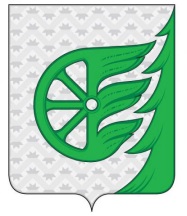 Администрация городского округа город ШахуньяНижегородской областиП О С Т А Н О В Л Е Н И Е№ ЛотаАдрес местонахож-денияВид объектаСпециализацияПлощадь кв.м.Срок размеще-нияНачальная цена Лота  (руб.)1г.о.г. Шахунья, д. Б.Музя, ул. Центральная, 21Бпавильонпродукты151 год(365 календар-ных дней)11 496,34Номер лотаАдрес торгового объектаТип объектаСпециализацияг. Шахунья"___" __________ 20__ годаСеров А.Д.Первый заместитель главы администрации городского округа город Шахунья Нижегородской области, председатель комиссии.Кузнецов С.А.Заместитель главы администрации городского округа город Шахунья Нижегородской области, заместитель председателя комиссии.Андриянова Н.В.Ведущий экономист Управления  экономики, прогнозирования, инвестиционной политики и муниципального имущества городского округа город Шахунья Нижегородской области, секретарь комиссии (по согласованию).Члены комиссии:Члены комиссии:Козлова Е.Л. Начальник Управления  экономики, прогнозирования инвестиционной политики и муниципального имущества городского округа город Шахунья Нижегородской области.            Исупова Ю.А. И.о. начальника сектора по поддержке малого бизнеса и развития предпринимательства администрации городского округа город Шахунья Нижегородской области.Елькин О.А. Начальник отдела Управления экономики, прогнозирования,  инвестиционной политики и муниципального имущества городского округа город Шахунья Нижегородской области (по согласованию).Горбунова М.Е. Юрисконсульт Управления экономики, прогнозирования,  инвестиционной политики и муниципального имущества городского округа город Шахунья Нижегородской области (по согласованию).Горева Н.А. Начальника управления промышленности, транспорта, связи, жилищно-коммунального хозяйства и архитектурной деятельности администрации городского округа город Шахунья Нижегородской области.Зубарева М.Е. Начальник финансового управления  администрации городского округа город Шахунья Нижегородской области.